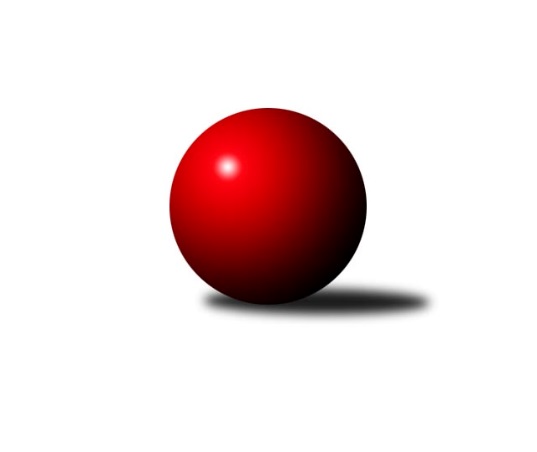 Č.13Ročník 2018/2019	1.5.2024 Meziokresní přebor-Bruntál, Opava 2018/2019Statistika 13. kolaTabulka družstev:		družstvo	záp	výh	rem	proh	skore	sety	průměr	body	plné	dorážka	chyby	1.	RSSK OSIR Raciborz	11	9	0	2	81 : 29 	(51.5 : 24.5)	1637	18	1138	500	28.2	2.	TJ Horní Benešov ˝E˝	11	8	0	3	72 : 38 	(54.0 : 34.0)	1547	16	1088	458	32.9	3.	TJ Jiskra Rýmařov ˝C˝	12	8	0	4	75 : 45 	(51.5 : 32.5)	1597	16	1113	483	29.4	4.	TJ Kovohutě Břidličná ˝B˝	12	7	0	5	67 : 53 	(46.5 : 43.5)	1532	14	1086	446	42.4	5.	TJ Kovohutě Břidličná ˝C˝	12	6	0	6	63 : 57 	(53.0 : 43.0)	1554	12	1110	443	35	6.	TJ Sokol Chvalíkovice ˝B˝	12	6	0	6	55 : 65 	(39.0 : 45.0)	1542	12	1085	457	39.6	7.	KS Moravský Beroun B	12	4	0	8	46 : 74 	(28.5 : 37.5)	1445	8	1049	396	51.2	8.	KK Minerva Opava ˝C˝	11	3	0	8	37 : 73 	(25.0 : 57.0)	1414	6	1022	392	48.4	9.	TJ Opava ˝C˝	11	1	0	10	24 : 86 	(25.0 : 57.0)	1415	2	1016	399	58.6Tabulka doma:		družstvo	záp	výh	rem	proh	skore	sety	průměr	body	maximum	minimum	1.	TJ Kovohutě Břidličná ˝C˝	6	6	0	0	50 : 10 	(35.0 : 13.0)	1542	12	1598	1459	2.	TJ Horní Benešov ˝E˝	6	6	0	0	48 : 12 	(32.0 : 16.0)	1684	12	1736	1631	3.	RSSK OSIR Raciborz	6	6	0	0	48 : 12 	(35.5 : 12.5)	1572	12	1619	1535	4.	TJ Jiskra Rýmařov ˝C˝	6	5	0	1	47 : 13 	(31.0 : 11.0)	1639	10	1696	1549	5.	TJ Kovohutě Břidličná ˝B˝	6	5	0	1	42 : 18 	(29.5 : 18.5)	1536	10	1635	1457	6.	TJ Sokol Chvalíkovice ˝B˝	6	5	0	1	39 : 21 	(23.0 : 19.0)	1546	10	1619	1445	7.	KK Minerva Opava ˝C˝	5	3	0	2	29 : 21 	(16.0 : 18.0)	1530	6	1592	1471	8.	KS Moravský Beroun B	6	3	0	3	28 : 32 	(12.0 : 12.0)	1513	6	1595	1408	9.	TJ Opava ˝C˝	5	1	0	4	14 : 36 	(14.0 : 26.0)	1408	2	1603	1270Tabulka venku:		družstvo	záp	výh	rem	proh	skore	sety	průměr	body	maximum	minimum	1.	RSSK OSIR Raciborz	5	3	0	2	33 : 17 	(16.0 : 12.0)	1650	6	1733	1603	2.	TJ Jiskra Rýmařov ˝C˝	6	3	0	3	28 : 32 	(20.5 : 21.5)	1588	6	1688	1488	3.	TJ Horní Benešov ˝E˝	5	2	0	3	24 : 26 	(22.0 : 18.0)	1519	4	1557	1467	4.	TJ Kovohutě Břidličná ˝B˝	6	2	0	4	25 : 35 	(17.0 : 25.0)	1532	4	1659	1381	5.	KS Moravský Beroun B	6	1	0	5	18 : 42 	(16.5 : 25.5)	1431	2	1509	1366	6.	TJ Sokol Chvalíkovice ˝B˝	6	1	0	5	16 : 44 	(16.0 : 26.0)	1541	2	1666	1336	7.	TJ Kovohutě Břidličná ˝C˝	6	0	0	6	13 : 47 	(18.0 : 30.0)	1550	0	1592	1484	8.	TJ Opava ˝C˝	6	0	0	6	10 : 50 	(11.0 : 31.0)	1416	0	1477	1315	9.	KK Minerva Opava ˝C˝	6	0	0	6	8 : 52 	(9.0 : 39.0)	1391	0	1474	1329Tabulka podzimní části:		družstvo	záp	výh	rem	proh	skore	sety	průměr	body	doma	venku	1.	RSSK OSIR Raciborz	8	7	0	1	63 : 17 	(35.5 : 16.5)	1644	14 	4 	0 	0 	3 	0 	1	2.	TJ Jiskra Rýmařov ˝C˝	8	6	0	2	54 : 26 	(34.0 : 18.0)	1592	12 	3 	0 	1 	3 	0 	1	3.	TJ Horní Benešov ˝E˝	8	6	0	2	52 : 28 	(39.5 : 24.5)	1546	12 	4 	0 	0 	2 	0 	2	4.	TJ Kovohutě Břidličná ˝B˝	8	5	0	3	50 : 30 	(35.5 : 22.5)	1569	10 	3 	0 	1 	2 	0 	2	5.	TJ Kovohutě Břidličná ˝C˝	8	4	0	4	41 : 39 	(32.5 : 31.5)	1548	8 	4 	0 	0 	0 	0 	4	6.	TJ Sokol Chvalíkovice ˝B˝	8	4	0	4	39 : 41 	(27.5 : 24.5)	1578	8 	3 	0 	1 	1 	0 	3	7.	KK Minerva Opava ˝C˝	8	2	0	6	27 : 53 	(17.0 : 41.0)	1407	4 	2 	0 	2 	0 	0 	4	8.	KS Moravský Beroun B	8	1	0	7	18 : 62 	(9.5 : 24.5)	1457	2 	1 	0 	3 	0 	0 	4	9.	TJ Opava ˝C˝	8	1	0	7	16 : 64 	(15.0 : 43.0)	1400	2 	1 	0 	3 	0 	0 	4Tabulka jarní části:		družstvo	záp	výh	rem	proh	skore	sety	průměr	body	doma	venku	1.	KS Moravský Beroun B	4	3	0	1	28 : 12 	(19.0 : 13.0)	1443	6 	2 	0 	0 	1 	0 	1 	2.	TJ Horní Benešov ˝E˝	3	2	0	1	20 : 10 	(14.5 : 9.5)	1624	4 	2 	0 	0 	0 	0 	1 	3.	RSSK OSIR Raciborz	3	2	0	1	18 : 12 	(16.0 : 8.0)	1587	4 	2 	0 	0 	0 	0 	1 	4.	TJ Kovohutě Břidličná ˝C˝	4	2	0	2	22 : 18 	(20.5 : 11.5)	1563	4 	2 	0 	0 	0 	0 	2 	5.	TJ Jiskra Rýmařov ˝C˝	4	2	0	2	21 : 19 	(17.5 : 14.5)	1589	4 	2 	0 	0 	0 	0 	2 	6.	TJ Kovohutě Břidličná ˝B˝	4	2	0	2	17 : 23 	(11.0 : 21.0)	1463	4 	2 	0 	0 	0 	0 	2 	7.	TJ Sokol Chvalíkovice ˝B˝	4	2	0	2	16 : 24 	(11.5 : 20.5)	1466	4 	2 	0 	0 	0 	0 	2 	8.	KK Minerva Opava ˝C˝	3	1	0	2	10 : 20 	(8.0 : 16.0)	1426	2 	1 	0 	0 	0 	0 	2 	9.	TJ Opava ˝C˝	3	0	0	3	8 : 22 	(10.0 : 14.0)	1415	0 	0 	0 	1 	0 	0 	2 Zisk bodů pro družstvo:		jméno hráče	družstvo	body	zápasy	v %	dílčí body	sety	v %	1.	Pavel Přikryl 	TJ Jiskra Rýmařov ˝C˝ 	20	/	12	(83%)		/		(%)	2.	Artur Tokarski 	RSSK OSIR Raciborz 	19	/	10	(95%)		/		(%)	3.	Leoš Řepka 	TJ Kovohutě Břidličná ˝B˝ 	18	/	11	(82%)		/		(%)	4.	Gabriela Beinhauerová 	KK Minerva Opava ˝C˝ 	18	/	11	(82%)		/		(%)	5.	Jaroslav Zelinka 	TJ Kovohutě Břidličná ˝B˝ 	17	/	11	(77%)		/		(%)	6.	Krzysztof Wróblewski 	RSSK OSIR Raciborz 	16	/	9	(89%)		/		(%)	7.	Miroslav Petřek st.	TJ Horní Benešov ˝E˝ 	16	/	9	(89%)		/		(%)	8.	Petr Kozák 	TJ Horní Benešov ˝E˝ 	16	/	10	(80%)		/		(%)	9.	Pavel Švan 	TJ Jiskra Rýmařov ˝C˝ 	16	/	11	(73%)		/		(%)	10.	Jiří Procházka 	TJ Kovohutě Břidličná ˝C˝ 	15	/	9	(83%)		/		(%)	11.	Jerzy Kwasny 	RSSK OSIR Raciborz 	14	/	10	(70%)		/		(%)	12.	Ota Pidima 	TJ Kovohutě Břidličná ˝C˝ 	12	/	8	(75%)		/		(%)	13.	Anna Dosedělová 	TJ Kovohutě Břidličná ˝B˝ 	12	/	9	(67%)		/		(%)	14.	Mariusz Gierczak 	RSSK OSIR Raciborz 	12	/	10	(60%)		/		(%)	15.	Miroslav Langer 	TJ Jiskra Rýmařov ˝C˝ 	12	/	11	(55%)		/		(%)	16.	Roman Swaczyna 	TJ Horní Benešov ˝E˝ 	12	/	11	(55%)		/		(%)	17.	Denis Vítek 	TJ Sokol Chvalíkovice ˝B˝ 	11	/	9	(61%)		/		(%)	18.	Stanislav Lichnovský 	TJ Jiskra Rýmařov ˝C˝ 	9	/	12	(38%)		/		(%)	19.	David Beinhauer 	TJ Sokol Chvalíkovice ˝B˝ 	8	/	6	(67%)		/		(%)	20.	Hana Zálešáková 	KS Moravský Beroun B 	8	/	7	(57%)		/		(%)	21.	Mária Machalová 	KS Moravský Beroun B 	8	/	8	(50%)		/		(%)	22.	Roman Škrobánek 	TJ Opava ˝C˝ 	8	/	9	(44%)		/		(%)	23.	Josef Kočař 	TJ Kovohutě Břidličná ˝B˝ 	8	/	11	(36%)		/		(%)	24.	Ivo Mrhal st.	TJ Kovohutě Břidličná ˝C˝ 	6	/	4	(75%)		/		(%)	25.	Zdeněk Janák 	TJ Horní Benešov ˝E˝ 	6	/	5	(60%)		/		(%)	26.	Daniel Beinhauer 	TJ Sokol Chvalíkovice ˝B˝ 	6	/	6	(50%)		/		(%)	27.	Miroslav Janalík 	KS Moravský Beroun B 	6	/	6	(50%)		/		(%)	28.	Jonas Mückstein 	TJ Sokol Chvalíkovice ˝B˝ 	6	/	8	(38%)		/		(%)	29.	Pavel Veselka 	TJ Kovohutě Břidličná ˝C˝ 	6	/	8	(38%)		/		(%)	30.	Miroslav Zálešák 	KS Moravský Beroun B 	6	/	9	(33%)		/		(%)	31.	Miroslav Smékal 	TJ Kovohutě Břidličná ˝C˝ 	6	/	11	(27%)		/		(%)	32.	Daniel Duškevič 	TJ Horní Benešov ˝E˝ 	4	/	3	(67%)		/		(%)	33.	Vladislav Kobelár 	TJ Opava ˝C˝ 	4	/	4	(50%)		/		(%)	34.	Lukáš Záhumenský 	TJ Horní Benešov ˝E˝ 	4	/	5	(40%)		/		(%)	35.	Radek Fischer 	KK Minerva Opava ˝C˝ 	4	/	5	(40%)		/		(%)	36.	Marek Hrbáč 	TJ Sokol Chvalíkovice ˝B˝ 	4	/	5	(40%)		/		(%)	37.	Jiří Machala 	KS Moravský Beroun B 	4	/	6	(33%)		/		(%)	38.	Daniel Herold 	KS Moravský Beroun B 	4	/	7	(29%)		/		(%)	39.	Dalibor Krejčiřík 	TJ Sokol Chvalíkovice ˝B˝ 	4	/	7	(29%)		/		(%)	40.	Vilibald Marker 	TJ Opava ˝C˝ 	4	/	9	(22%)		/		(%)	41.	Zuzana Šafránková 	KK Minerva Opava ˝C˝ 	3	/	9	(17%)		/		(%)	42.	Stanislav Brokl 	KK Minerva Opava ˝C˝ 	2	/	1	(100%)		/		(%)	43.	Jakub Hendrych 	TJ Sokol Chvalíkovice ˝B˝ 	2	/	1	(100%)		/		(%)	44.	Milan Franer 	TJ Opava ˝C˝ 	2	/	1	(100%)		/		(%)	45.	 	 	2	/	1	(100%)		/		(%)	46.	Dominik Žiga 	TJ Sokol Chvalíkovice ˝B˝ 	2	/	2	(50%)		/		(%)	47.	Ladislav Stárek 	TJ Kovohutě Břidličná ˝C˝ 	2	/	3	(33%)		/		(%)	48.	Jan Hroch 	TJ Kovohutě Břidličná ˝C˝ 	2	/	3	(33%)		/		(%)	49.	Petr Bracek 	TJ Opava ˝C˝ 	2	/	5	(20%)		/		(%)	50.	Ivana Hajznerová 	KS Moravský Beroun B 	2	/	5	(20%)		/		(%)	51.	Jaroslav Pelikán 	KK Minerva Opava ˝C˝ 	2	/	6	(17%)		/		(%)	52.	Karel Michalka 	TJ Opava ˝C˝ 	2	/	11	(9%)		/		(%)	53.	Karel Škrobánek 	TJ Opava ˝C˝ 	0	/	1	(0%)		/		(%)	54.	Dariusz Jaszewski 	RSSK OSIR Raciborz 	0	/	1	(0%)		/		(%)	55.	Ryszard Grygiel 	RSSK OSIR Raciborz 	0	/	1	(0%)		/		(%)	56.	Luděk Bambušek 	TJ Jiskra Rýmařov ˝C˝ 	0	/	2	(0%)		/		(%)	57.	Slawomir Holynski 	RSSK OSIR Raciborz 	0	/	3	(0%)		/		(%)	58.	Oldřich Tomečka 	KK Minerva Opava ˝C˝ 	0	/	3	(0%)		/		(%)	59.	Pavel Jašek 	TJ Opava ˝C˝ 	0	/	4	(0%)		/		(%)	60.	Luděk Häusler 	TJ Kovohutě Břidličná ˝B˝ 	0	/	6	(0%)		/		(%)	61.	Stanislav Troják 	KK Minerva Opava ˝C˝ 	0	/	6	(0%)		/		(%)Průměry na kuželnách:		kuželna	průměr	plné	dorážka	chyby	výkon na hráče	1.	 Horní Benešov, 1-4	1617	1135	482	35.3	(404.3)	2.	KK Jiskra Rýmařov, 1-4	1578	1121	456	40.3	(394.5)	3.	KS Moravský Beroun, 1-2	1542	1091	450	46.2	(385.6)	4.	TJ Sokol Chvalíkovice, 1-2	1531	1081	450	38.7	(382.9)	5.	Minerva Opava, 1-2	1523	1088	435	40.0	(380.8)	6.	RSKK Raciborz, 1-4	1505	1066	438	35.3	(376.4)	7.	TJ Kovohutě Břidličná, 1-2	1495	1060	435	39.6	(373.9)	8.	TJ Opava, 1-4	1476	1047	428	52.0	(369.1)Nejlepší výkony na kuželnách: Horní Benešov, 1-4TJ Horní Benešov ˝E˝	1736	12. kolo	Zdeněk Janák 	TJ Horní Benešov ˝E˝	473	12. koloTJ Horní Benešov ˝E˝	1698	9. kolo	Denis Vítek 	TJ Sokol Chvalíkovice ˝B˝	462	2. koloTJ Horní Benešov ˝E˝	1687	10. kolo	Petr Kozák 	TJ Horní Benešov ˝E˝	450	10. koloTJ Horní Benešov ˝E˝	1681	5. kolo	Petr Kozák 	TJ Horní Benešov ˝E˝	447	7. koloTJ Horní Benešov ˝E˝	1672	2. kolo	Zdeněk Janák 	TJ Horní Benešov ˝E˝	446	9. koloTJ Sokol Chvalíkovice ˝B˝	1666	2. kolo	Petr Kozák 	TJ Horní Benešov ˝E˝	444	5. koloTJ Jiskra Rýmařov ˝C˝	1642	10. kolo	Petr Kozák 	TJ Horní Benešov ˝E˝	440	2. koloTJ Horní Benešov ˝E˝	1631	7. kolo	Miroslav Petřek st.	TJ Horní Benešov ˝E˝	440	5. koloRSSK OSIR Raciborz	1609	12. kolo	Miroslav Petřek st.	TJ Horní Benešov ˝E˝	439	10. koloTJ Kovohutě Břidličná ˝B˝	1583	5. kolo	Dalibor Krejčiřík 	TJ Sokol Chvalíkovice ˝B˝	437	2. koloKK Jiskra Rýmařov, 1-4TJ Jiskra Rýmařov ˝C˝	1696	5. kolo	Pavel Přikryl 	TJ Jiskra Rýmařov ˝C˝	462	11. koloTJ Jiskra Rýmařov ˝C˝	1682	3. kolo	Pavel Švan 	TJ Jiskra Rýmařov ˝C˝	453	1. koloTJ Jiskra Rýmařov ˝C˝	1664	11. kolo	Miroslav Langer 	TJ Jiskra Rýmařov ˝C˝	450	3. koloTJ Jiskra Rýmařov ˝C˝	1629	8. kolo	Miroslav Langer 	TJ Jiskra Rýmařov ˝C˝	445	8. koloTJ Sokol Chvalíkovice ˝B˝	1614	8. kolo	Pavel Přikryl 	TJ Jiskra Rýmařov ˝C˝	444	5. koloTJ Jiskra Rýmařov ˝C˝	1611	13. kolo	Pavel Švan 	TJ Jiskra Rýmařov ˝C˝	432	3. koloTJ Kovohutě Břidličná ˝C˝	1589	3. kolo	Pavel Švan 	TJ Jiskra Rýmařov ˝C˝	428	5. koloTJ Jiskra Rýmařov ˝C˝	1549	1. kolo	Pavel Švan 	TJ Jiskra Rýmařov ˝C˝	419	11. koloTJ Kovohutě Břidličná ˝B˝	1520	11. kolo	Pavel Přikryl 	TJ Jiskra Rýmařov ˝C˝	419	3. koloTJ Horní Benešov ˝E˝	1512	1. kolo	Miroslav Langer 	TJ Jiskra Rýmařov ˝C˝	419	5. koloKS Moravský Beroun, 1-2RSSK OSIR Raciborz	1733	8. kolo	Leoš Řepka 	TJ Kovohutě Břidličná ˝B˝	471	1. koloTJ Kovohutě Břidličná ˝B˝	1659	1. kolo	Jiří Procházka 	TJ Kovohutě Břidličná ˝C˝	446	11. koloKS Moravský Beroun B	1595	13. kolo	Jerzy Kwasny 	RSSK OSIR Raciborz	445	8. koloTJ Jiskra Rýmařov ˝C˝	1594	6. kolo	Pavel Přikryl 	TJ Jiskra Rýmařov ˝C˝	436	6. koloKS Moravský Beroun B	1575	11. kolo	Krzysztof Wróblewski 	RSSK OSIR Raciborz	433	8. koloTJ Kovohutě Břidličná ˝C˝	1560	11. kolo	Mariusz Gierczak 	RSSK OSIR Raciborz	433	8. koloKS Moravský Beroun B	1522	6. kolo	Jiří Machala 	KS Moravský Beroun B	429	13. koloKS Moravský Beroun B	1492	3. kolo	Jaroslav Zelinka 	TJ Kovohutě Břidličná ˝B˝	427	1. koloKS Moravský Beroun B	1487	8. kolo	Artur Tokarski 	RSSK OSIR Raciborz	422	8. koloKK Minerva Opava ˝C˝	1474	13. kolo	Gabriela Beinhauerová 	KK Minerva Opava ˝C˝	419	13. koloTJ Sokol Chvalíkovice, 1-2RSSK OSIR Raciborz	1652	1. kolo	Krzysztof Wróblewski 	RSSK OSIR Raciborz	442	1. koloTJ Sokol Chvalíkovice ˝B˝	1619	5. kolo	Mariusz Gierczak 	RSSK OSIR Raciborz	435	1. koloTJ Sokol Chvalíkovice ˝B˝	1581	13. kolo	Jakub Hendrych 	TJ Sokol Chvalíkovice ˝B˝	428	13. koloTJ Sokol Chvalíkovice ˝B˝	1561	11. kolo	Jiří Procházka 	TJ Kovohutě Břidličná ˝C˝	426	13. koloTJ Kovohutě Břidličná ˝C˝	1558	13. kolo	Jonas Mückstein 	TJ Sokol Chvalíkovice ˝B˝	423	5. koloTJ Sokol Chvalíkovice ˝B˝	1547	7. kolo	David Beinhauer 	TJ Sokol Chvalíkovice ˝B˝	422	5. koloTJ Horní Benešov ˝E˝	1536	11. kolo	David Beinhauer 	TJ Sokol Chvalíkovice ˝B˝	417	11. koloTJ Sokol Chvalíkovice ˝B˝	1523	1. kolo	Denis Vítek 	TJ Sokol Chvalíkovice ˝B˝	414	1. koloKS Moravský Beroun B	1509	7. kolo	Artur Tokarski 	RSSK OSIR Raciborz	414	1. koloTJ Sokol Chvalíkovice ˝B˝	1445	3. kolo	Jaroslav Zelinka 	TJ Kovohutě Břidličná ˝B˝	414	3. koloMinerva Opava, 1-2TJ Sokol Chvalíkovice ˝B˝	1614	6. kolo	Gabriela Beinhauerová 	KK Minerva Opava ˝C˝	446	1. koloKK Minerva Opava ˝C˝	1592	4. kolo	Gabriela Beinhauerová 	KK Minerva Opava ˝C˝	434	8. koloKK Minerva Opava ˝C˝	1569	1. kolo	Denis Vítek 	TJ Sokol Chvalíkovice ˝B˝	432	6. koloKK Minerva Opava ˝C˝	1544	6. kolo	Gabriela Beinhauerová 	KK Minerva Opava ˝C˝	429	6. koloTJ Horní Benešov ˝E˝	1525	8. kolo	Jonas Mückstein 	TJ Sokol Chvalíkovice ˝B˝	429	6. koloKS Moravský Beroun B	1507	4. kolo	Gabriela Beinhauerová 	KK Minerva Opava ˝C˝	413	4. koloTJ Kovohutě Břidličná ˝C˝	1484	1. kolo	Daniel Herold 	KS Moravský Beroun B	413	4. koloKK Minerva Opava ˝C˝	1476	11. kolo	Gabriela Beinhauerová 	KK Minerva Opava ˝C˝	411	11. koloKK Minerva Opava ˝C˝	1471	8. kolo	Radek Fischer 	KK Minerva Opava ˝C˝	410	4. koloTJ Opava ˝C˝	1449	11. kolo	Roman Swaczyna 	TJ Horní Benešov ˝E˝	405	8. koloRSKK Raciborz, 1-4RSSK OSIR Raciborz	1619	5. kolo	Mariusz Gierczak 	RSSK OSIR Raciborz	427	3. koloTJ Kovohutě Břidličná ˝C˝	1592	5. kolo	Leoš Řepka 	TJ Kovohutě Břidličná ˝B˝	425	13. koloRSSK OSIR Raciborz	1584	7. kolo	Mariusz Gierczak 	RSSK OSIR Raciborz	416	10. koloRSSK OSIR Raciborz	1579	13. kolo	Artur Tokarski 	RSSK OSIR Raciborz	412	7. koloRSSK OSIR Raciborz	1563	9. kolo	Krzysztof Wróblewski 	RSSK OSIR Raciborz	411	5. koloRSSK OSIR Raciborz	1552	10. kolo	Artur Tokarski 	RSSK OSIR Raciborz	410	5. koloRSSK OSIR Raciborz	1535	3. kolo	Jerzy Kwasny 	RSSK OSIR Raciborz	410	13. koloTJ Jiskra Rýmařov ˝C˝	1505	9. kolo	Mariusz Gierczak 	RSSK OSIR Raciborz	408	13. koloTJ Horní Benešov ˝E˝	1467	3. kolo	Artur Tokarski 	RSSK OSIR Raciborz	407	9. koloTJ Kovohutě Břidličná ˝B˝	1381	13. kolo	Ota Pidima 	TJ Kovohutě Břidličná ˝C˝	407	5. koloTJ Kovohutě Břidličná, 1-2TJ Kovohutě Břidličná ˝B˝	1635	7. kolo	Jiří Procházka 	TJ Kovohutě Břidličná ˝C˝	449	12. koloRSSK OSIR Raciborz	1603	4. kolo	Pavel Švan 	TJ Jiskra Rýmařov ˝C˝	439	2. koloTJ Kovohutě Břidličná ˝C˝	1598	6. kolo	Leoš Řepka 	TJ Kovohutě Břidličná ˝B˝	439	7. koloTJ Kovohutě Břidličná ˝C˝	1588	12. kolo	Jaroslav Zelinka 	TJ Kovohutě Břidličná ˝B˝	428	7. koloTJ Kovohutě Břidličná ˝B˝	1581	9. kolo	Jaroslav Zelinka 	TJ Kovohutě Břidličná ˝B˝	425	9. koloTJ Kovohutě Břidličná ˝C˝	1577	4. kolo	Jiří Procházka 	TJ Kovohutě Břidličná ˝C˝	424	10. koloTJ Kovohutě Břidličná ˝B˝	1560	4. kolo	Gabriela Beinhauerová 	KK Minerva Opava ˝C˝	424	9. koloTJ Horní Benešov ˝E˝	1557	6. kolo	Krzysztof Wróblewski 	RSSK OSIR Raciborz	422	4. koloTJ Kovohutě Břidličná ˝C˝	1553	10. kolo	Leoš Řepka 	TJ Kovohutě Břidličná ˝B˝	422	4. koloTJ Jiskra Rýmařov ˝C˝	1535	2. kolo	Miroslav Petřek st.	TJ Horní Benešov ˝E˝	422	6. koloTJ Opava, 1-4TJ Jiskra Rýmařov ˝C˝	1688	4. kolo	Pavel Přikryl 	TJ Jiskra Rýmařov ˝C˝	447	4. koloRSSK OSIR Raciborz	1655	6. kolo	Stanislav Lichnovský 	TJ Jiskra Rýmařov ˝C˝	444	4. koloTJ Kovohutě Břidličná ˝B˝	1621	8. kolo	Gabriela Beinhauerová 	KK Minerva Opava ˝C˝	440	2. koloTJ Opava ˝C˝	1603	2. kolo	Leoš Řepka 	TJ Kovohutě Břidličná ˝B˝	433	8. koloTJ Opava ˝C˝	1437	4. kolo	Mariusz Gierczak 	RSSK OSIR Raciborz	431	6. koloTJ Opava ˝C˝	1410	6. kolo	Karel Škrobánek 	TJ Opava ˝C˝	426	2. koloKK Minerva Opava ˝C˝	1394	2. kolo	Krzysztof Wróblewski 	RSSK OSIR Raciborz	423	6. koloKS Moravský Beroun B	1366	12. kolo	Jaroslav Zelinka 	TJ Kovohutě Břidličná ˝B˝	422	8. koloTJ Opava ˝C˝	1318	12. kolo	Pavel Švan 	TJ Jiskra Rýmařov ˝C˝	421	4. koloTJ Opava ˝C˝	1270	8. kolo	Artur Tokarski 	RSSK OSIR Raciborz	413	6. koloČetnost výsledků:	9.0 : 1.0	1x	8.0 : 2.0	23x	7.0 : 3.0	1x	6.0 : 4.0	8x	4.0 : 6.0	5x	3.0 : 7.0	1x	2.0 : 8.0	2x	10.0 : 0.0	7x	0.0 : 10.0	4x